МУНИЦИПАЛЬНОЕ  БЮДЖЕТНОЕ  ОБЩЕОБРАЗОВАТЕЛЬНОЕ  УЧРЕЖДЕНИЕ  «КРУТОЯРСКАЯ СОШ» УЖУРСКОГО РАЙОНА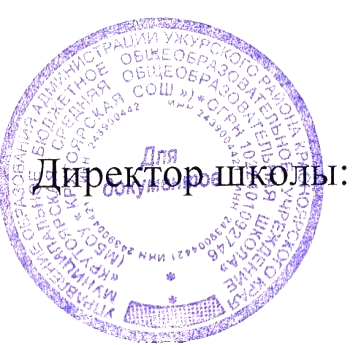    «СОГЛАСОВАНО»                                                        «СОГЛАСОВАНО»                                                                          УТВЕРЖДЕНО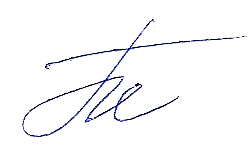 Руководитель МО                                                 Заместитель директора                                 Устинова И.В.                                                      школы по УВР  Пащенко И.В                                          _________Похабова И.ИПротокол № 1	                             Приказ № 1 От «28» августа 2022 г.	                                  От «29» августа 2022 г.	                                                «29» августа 2022 г.Рабочая    программа   педагогаТочка ростаАндреевой Натальи Викторовныпо химии  для   11 класса2022-2023уч.год.Пояснительная записка:Рабочая программа по химии составлена на основе Примерной программы  среднего (полного) общего образования  по химии (базовый уровень), а так же  Программы курса химии для   X-XI  классов общеобразовательных учреждений (базовый уровень). Автор Габриелян О.Г. – М.: Дрофа, 2008. Программа  рассчитана на  34 часов в XI классе, из расчета - 1 учебный час в неделю, из них: для проведения контрольных - 2 часа, практических работ - 2 часа.Изучение химии на базовом уровне среднего (полного) общего образования направлено на достижение следующих целей:освоение знаний о химической составляющей естественно-научной картины мира, важнейших химических понятиях, законах и теориях; овладение умениями применять полученные знания для объяснения разнообразных химических явлений и свойств веществ, оценки роли химии в развитии современных технологий и получении новых материалов;развитие познавательных интересов и интеллектуальных способностей в процессе самостоятельного приобретения химических знаний с использованием различных источников информации, в том числе компьютерных;воспитание убежденности в позитивной роли химии в жизни современного общества, необходимости химически грамотного отношения к своему здоровью и окружающей среде;применение полученных знаний и умений для безопасного использования веществ и материалов в быту, сельском хозяйстве и на производстве, решения практических задач в повседневной жизни, предупреждения явлений, наносящих вред здоровью человека и окружающей среде. Теоретическую основу курса общей химии составляют современные представления о строении вещества (периодическом законе и строении атома, типах химических связей, агрегатном состоянии вещества, полимерах, дисперсных системах) и химическом процессе (классификации химических реакций, химической кинетике и химическом равновесии, окислительно -восстановительных процессах), адаптированных под 1 час в неделю. Фактическую основу курса составляют обобщенные представления о классах органических и неорганических соединений и их свойствах. Такое построение курса общей химии позволяет подвести учащихся к пониманию материальности и познаваемости мира веществ, причин его многообразия, всеобщей связи явлений. В свою очередь это дает возможность учащимся лучше усвоить собственно химическое содержание и понять роль и место химии в системе наук о природе. Логика и структурирование курса позволяют в полной мере использовать в обучении логические операции мышления: анализ и синтез, сравнение и аналогию, систематизацию и обобщение.   Исходными документами для составления примера рабочей программы явились:Федеральный компонент государственного стандарта общего образования, утвержденный приказом Минобразования РФ № 1089 от 09.03.2004;Федеральный базисный учебный план для среднего (полного) общего образования, утвержденный приказом Минобразования РФ № 1312 от 05.03. 2004; Федеральный перечень учебников, рекомендованных (допущенных) Министерством образования к использованию в образовательном процессе в образовательных учреждениях, реализующих образовательные программы общего образования, утвержденным Приказом МО РФ № 302 от 07.12.2005 г.;Письмо Минобрнауки России от 01.04.2005 № 03-417 «О перечне учебного и компьютерного оборудования для оснащения образовательных учреждений»Рабочая программа разработана на основе авторской программы О.С. Габриеляна, соответствующей Федеральному компоненту государственного стандарта общего образования и допущенной Министерством образования и науки Российской Федерации. (Габриелян О.С. Программа курса химии для 8-11 классов общеобразовательных учреждений /О.С. Габриелян. – 8-е изд., перераб. и доп. – М.: Дрофа, 2011.)- 11 класс, базовый уровень, 34 часов. Виды контроля: вводный, текущий, тематический, итоговый, комплексный.Учебно-методический комплект:Химия. 11 класс. Базовый уровень: учеб. Для общеобразоват. учреждений /О.С.Габриелян. - М.: Дрофа, 2007Габриелян О.С., Яшукова А.В. Рабочая тетрадь. 11 кл. К учебнику О. С. Габриеляна «Химия. 11 класс. Базовый уровень». - М.: Дрофа, 2008.Габриелян О.С., Яшукова А.В. Химия 10 класс. Базовый уровень: Методическое пособие. - М.: Дрофа, 2008Габриелян О. С. Задачи по химии и способы их решения. 10 — 11 кл./ О. С. Габриелян, П. В. Решетов, И. Г. Остроумов. - М.: Дрофа, 2006. Габриелян О. С. Общая химия в тестах, задачах, упражнениях. 11 класс: учеб. пособие для общеобразоват. учреждений. - М.: дрофа, 2005Габриелян О. С. Химический эксперимент в школе. 11 кл.: учебно-метод. пособие. – М.: Дрофа, 2009  Оборудование «Точка роста».                                                      Требования к уровню подготовки учеников 11 класса.В результате изучения химии ученик должен знать:Важнейшие химические понятия: вещество, химический элемент, атом, молекула, относительная атомная масса,  относительная молекулярная масса, ион, аллотропия, изотопы, химическая связь, электротрицательность, валентность, степень окисления, вещества молекулярного и немолекулярного строения, электролит, неэлектролит, раствор, электролитическая диссоциация, окислитель, восстановитель, окисление и восстановление, тепловой эффект, скорость химической реакции, катализ, химическое равновесие;основные законы химии: ЗСМВ, ЗПСВ, ПЗ.основные теории: ТЭД.важнейшие вещества и материалы: основные металлы и сплавы; серная, соляная, азотная кислоты; щелочи, аммиак;  Уметь: Называть вещества по тривиальной и или международной номенклатуре;определять: валентность и степень окисления элемента, тип химической связи, окислитель и восстановитель;объяснять: природу химической связи (ионной, ковалентной, металлической), зависимость скорости химической реакции и положения химического равновесия от различных факторов;выполнять химический эксперимент на распознавание хорид-ионов, сульфат-ионов, ацетат-ионов, ионов аммония. Определять белки, глюкозу, глицерин по характерным свойствам;проводить самостоятельный поиск химической информации с использованием различных источников; Использовать приобретенные знания и умения в практической  деятельности и повседневной жизни:для объяснения химических явлений, происходящих в природе, быту и ан производстве;определения возможности протекания химических реакций в различных условиях и оценки их последствий;экологически грамотного поведения в окружающей среде;оценки влияния химического загрязнения окружающей среды на организм человека;безопасного обращения с горючими и токсичными веществами, лабораторным оборудованием;приготовления растворов с определенной концентрацией в быту и на производстве;критерии оценки достоверности химической информации, поступающей из различных источников.   № п/пТема урокаЭлементы содержанияТребования к уровню подготовки обучающихсяЭкспериментДомашнее задание№ п/пТема урокаЭлементы содержанияТребования к уровню подготовки обучающихсяЭкспериментДомашнее заданиедата12345671.Научные методы познания веществ и химических явленийНаучные методы познания веществ и химических явленийЗнать: основные теории химии;Уметь: проводить самостоятельный поиск химической информации; использовать приобретенные знания для критической оценки достоверности химической информации, поступающей из разных источников.Запись в тетради.2Роль эксперимента и теории в химии Роль эксперимента в теории химииУметь: выполнять химический эксперимент по распознаванию важнейших неорганических и органических веществ; использовать приобретенные знания и умения для приготовления растворов заданной концентрации и быту и на производстве.Демонстрации: анализ и синтез химических веществ.Запись в тетради.3Основные сведения о строении атомаАтом. Изотопы. Электронная классификация элементов.Знать: основные химические понятия: вещество, химический элемент, атом, молекула, относительная  атомная и молекулярная массы, ион, изотопы;Уметь: определять заряд иона.§14Периодический закон и периодическая системаЭлементовД.И.МенделееваПериодический закон и периодическая система химический элементов.ЭлементовД.И.Менделеева, их мировоззренческое и научное значение.Знать: периодический закон;Уметь: характеризовать.Элементы малых периодов  по их положению в периодической системеД.И.Менделеева§25Ионная химическая связьУрок изучения нового материалаИонная связь. Катионы и анионы.Знать: понятие «химическая связь»,теорию химической связи;Уметь: определять тип химической связи в соединениях, объяснять зависимость свойств от их состава и строения; природу химической связи (ионной).§3, упр. 96.Ковалентная связьКовалентная связь ее разновидности и механизмы образования. Степень окисления и валентность химических элементов.Знать: понятие «химическая связь»,теорию химической связи;Уметь: определять тип химической связи в соединениях, объяснять зависимость свойств от их состава и строения; природу химической связи (ковалентной).§47.Металлическая связь. Единая природа химических связейЗнать: понятие «химическая связь», теорию химической связи;Уметь: определять тип химической связи в соединениях, объяснять зависимость свойств от их состава и строения; природу химической связи (Металлической).§58.Водородная химическая связь.Межмолекулярная и внутримолекулярная водородная связь. Значение водородной связи в биополимерахЗнать: виды химической связи, ее характеристики, агрегатные состояния веществУметь: определять тип химической связи в соединении, составлять схемы ее образования§69.ПолимерыПолимеры. Природные, искусственные, синтетические.  Классификация полимеров. Полимеризация, поликонденсация.Знать: классификацию полимеров; особенности реакций полимеризации и реакции поликонденсации.Уметь: составлять краткую характеристику полимеров.§710.Газообразные веществаТри агрегатных состояния воды. Особенности строения газов. Молярный объем газообразных веществ. Примеры газообразных природных смесей: воздух, природный газ. Загрязнение атмосферы (кислотные дожди, парниковый эффект) и борьба с ними. Представители газообразных веществ.Уметь: Характеризовать газообразные вещества, способы их получения, свойства. Решать задачи на молярный объем газов при нормальных условиях§8, упр.2,3,4.11.Жидкие веществаВода. Потребление воды в быту и на производстве. Жесткость воды и способы ее устранения. Минеральные воды, их использование в столовых и лечебных целях.Уметь: Решать задачи на долю растворенного вещества. Исследовать проблемы нехватки пресной воды и загрязнения водных объектов§9, упр.1012.Твердые веществаАморфные твердые вещества в природе и в жизни человека, их значение и применение. Кристаллическое строение вещества.Уметь: Характеризовать разные типы кристаллических решеток, описывать свойства веществ с разными типами решеток§1013.Дисперсные системыПонятие о дисперсных системах. Дисперсная фаза и дисперсная среда. Классификация дисперсных систем в зависимости от агрегатного состояния дисперсной среды и дисперсионной фазыУметь: Классифицировать дисперсные системы.§1114.Состав вещества. Смеси.Закон постоянства состава вещества. Понятие «доля». массовая доля (доля элемента в соединении, компонента в смеси, доля примесиУметь: Исследовать различные способы разделения смесей. §12, упр. 6-815.Классификация химических реакций в неорганической химии Классификация химических реакций в неорганической и органической химии по различным признакам .Особенности реакций в органическо1 химииУметь использовать приобретенные знания и умения в практической деятельности и повседневной жизни для определения возможности протекания химических превращений в различных условиях и оценки их последствий Записи в тетради16 Реакции  ионного обмена Реакции ионного обмена в водных растворахЗнать понятия: электролитическая диссоциация , электролит , неэлектролит ; теорию электролитической диссоциации;Уметь определять заряд ионаЛабораторные опыты : проведение реакций ионного обмена для характеристики свойств электролитов  Записи в тетради17 Реакции, идущие без изменения состава веществ Реакции соединения, разложения, замещения, обмена, экзо и эндотермические. Термохимические уравнения реакций. реакции горения, частный случай экзотермических реакций.Уметь: Составлять уравнения реакции. Решать задачи по уравнениям реакций§1318реакций, протекающие с изменением состава веществРеакции соединения, разложения, замещения, обмена, экзо и эндотермические. Термохимические уравнения реакций. реакции горения, частный случай экзотермических реакций.Уметь: Составлять уравнения реакции. Решать задачи по уравнениям реакций§14, упр.8,919Скорость химической реакцииСкорость реакции. Зависимость скорости от природы реагирующих веществ, концентрации, температуры, площади соприкосновения, катализатора. Катализаторы. Гомо и гетерогенные реакцииУметь: Исследовать факторы, влияющие на скорость реакций.  Решать задачи§15, упр. 1120Обратимость химической реакции. Химическое равновесие и способы его смещения Необратимые и обратимые химические реакции. Химическое равновесие. Способы смещения равновесия на примере синтеза аммиака.Уметь: Классифицировать химические реакции. Описывать смешение химического равновесия при изменении условий протекания реакций.§16, упр. 5,621Роль воды в химических реакцияхИстинные растворы. Растворимость веществ и их классификация по этому признаку. Электролиты и неэлектролиты. Электролитическая диссоциация. Кислоты, основания, соли с точки зрения ТЭД. химические свойства воды: с металлами, основными и кислотными оксидами, разложениеУметь: Составлять молекулярные, полные и сокращенные ионные уравнения химических реакций. характеризовать вещества с точки зрения ТЭД§17, упр. 1022ГидролизГидролиз органических соединений и его значение для получения спирта и мыла.Уметь: Составлять уравнения реакции гидролиза органических соединений§18, упр. 823Окислительно-восстановительные реакции. ЭлектролизСтепень окисления. Определение степени окисления. ОВР. Окисление, восстановление, окислитель, восстановитель.Уметь: Составлять уравнения окислительно-восстановительных реакций, расставлять коэффициенты методом электронного баланса.§1924.Обобщение и систематизация знаний по теме «Теоретические основы химии». Повторить §1-§1925.К/Р №1 «Теоретические основы химии».26МеталлыВзаимодействие с хлором, серой, кислородом, водой. электрохимический ряд напряжения металлов. Реакции с растворами кислот и солей, этанолом и фенолом.Уметь: Характеризовать свойства металлов, строение атома на основании положения в ПСХЭ§20, упр. 527.П/Р №1 «Решение экспериментальных задач по теме «Металлы».28НеметаллыСравнительная характеристика галогенов. Окислительно-восстановительная двойственность неметаллов.Уметь: Характеризовать свойства неметаллов, строение атома на основании положения в ПСХЭ§21, упр. 6,7.29.П/Р №2 «Получение, собирание и распознавание газов» Промежуточная аттестация.30КислотыКлассификация кислот. химические свойства кислот. Особые свойства концентрированной серной кислотыУметь: Классифицировать кислоты, знать номенклатуру кислот, характеризовать свойства и применение§22, упр. 5.31ОснованияКлассификация. Химические свойства.Уметь: Классифицировать основания, знать номенклатуру, характеризовать свойства и применение§23, упр. 532СолиКлассификация. Химические свойства. Применение. качественные реакции на анионы и катионыУметь: Классифицировать, знать номенклатуру солей, характеризовать свойства и применение§24, упр. 533Генетическая связь между классами неорганических и органических веществГенетическая связь и генетический ряд. Генетические ряды металлов, неметаллов, органических соединений.Уметь: Решать цепочки превращений§25, упр. 7; подготовка к контрольной работе.34.К/Р №2 «Неорганическая химия»